Publicado en Eibar el 20/02/2017 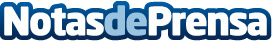 'Bihurri' en el próximo Aula de Salud de Policlínica Gipuzkoa en EibarEl popular aizkolari abrirá el próximo Aula de Salud de Policlínica Gipuzkoa en Eibar que versará sobre salud y deporte. Le acompañará el fisioterapeuta que lidera la Unidad de Biomecánica del Ciclista en Policlínica. "En el deporte es tan importante la preparación física como la psicológica. La mente es fundamental en el deporte", asegura Ernesto Ezpeleta, BihurriDatos de contacto:Policlínica Gipuzkoa943002759Nota de prensa publicada en: https://www.notasdeprensa.es/bihurri-en-el-proximo-aula-de-salud-de Categorias: Medicina País Vasco Ciclismo http://www.notasdeprensa.es